CAREER  OBJECTIVE        Intend to build a career with leading corporate of hi-tech environment and to work in a competitive and innovative world, which will help me to explore myself fully and realize my potential. PROFESSIONAL  EXPERIENCE       MARCH  2011 – OCTOBER  2015       DESIGNATION                : ELECTRICAL SUB ENGINEER      COMPANY                         : KERALA STATE ELECTRICITY BOARD      COMPANY PROFILE     : ELECTRICAL SECTION OFFICE, NAGAROOR                                                       GOVT. OF KERALA, INDIAEDUCATIONAL  QUALIFICATIONSBACHELOR OF TECHNOLOGY  in ELECTRICAL & ELECTRONICS ENGINEERING with CGPA 6.4 from Kerala University.PLUS TWO  from Govt.H.S.S, Kilimanoor  (Board of Higher Secondary)with percentage 74. ACADEMIC  PROJECTSPiezoelectric power transmissionWireless power transmission    ACADEMIC  TRAINING Hydro Electric Powerplant(335 MW Capacity), Moozhiyar, KeralaGIS 66 kV Substation, Trivandrum, KeralaUnited Electricals Industries Ltd. Kollam, Kerala    SKILLSOperating System:  Windows 98, 2000, XP ,7&8, Linux.  Programming Languages : C,C++  Software: MS Word, MS Excel, MS Power point, PageMaker, Photoshop  Good communication skills.  High level of motivation.  Good interpersonal and leadership skill.   LANGUAGES  KNOWN                                       Read             Write            Speak English                           ✔                   ✔                  ✔ Malayalam	               ✔                   ✔                  ✔  Hindi                               ✔                  ✔        ✔    PERSONAL  INFORMATIONDate of Birth   : 27st March, 1988Religion            : HinduNationality      : IndianCurrent place  : Dubai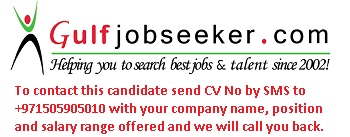 Gulfjobseeker.com CV No: 1511634